Hijstabel HIAB X-HiPro 1058 Autolaadkraan 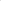 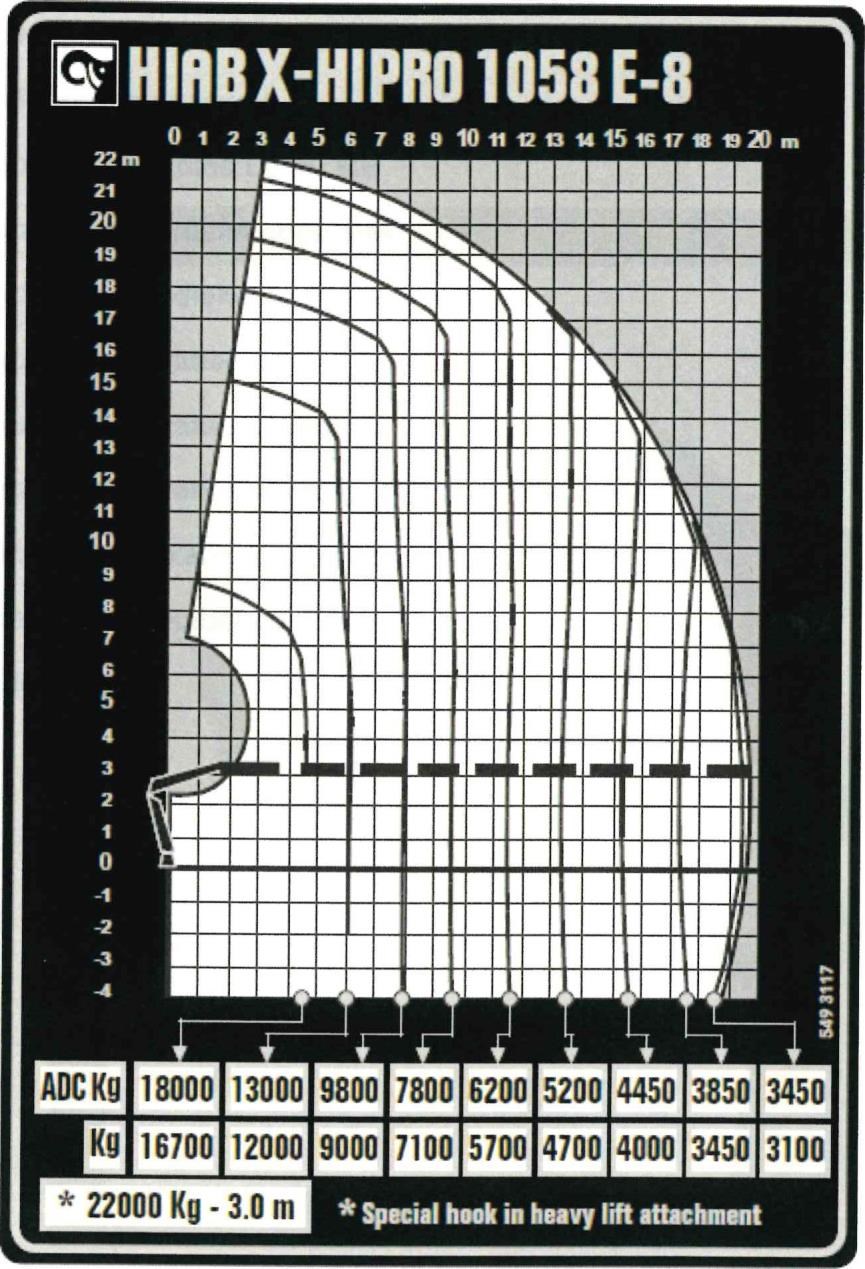 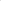 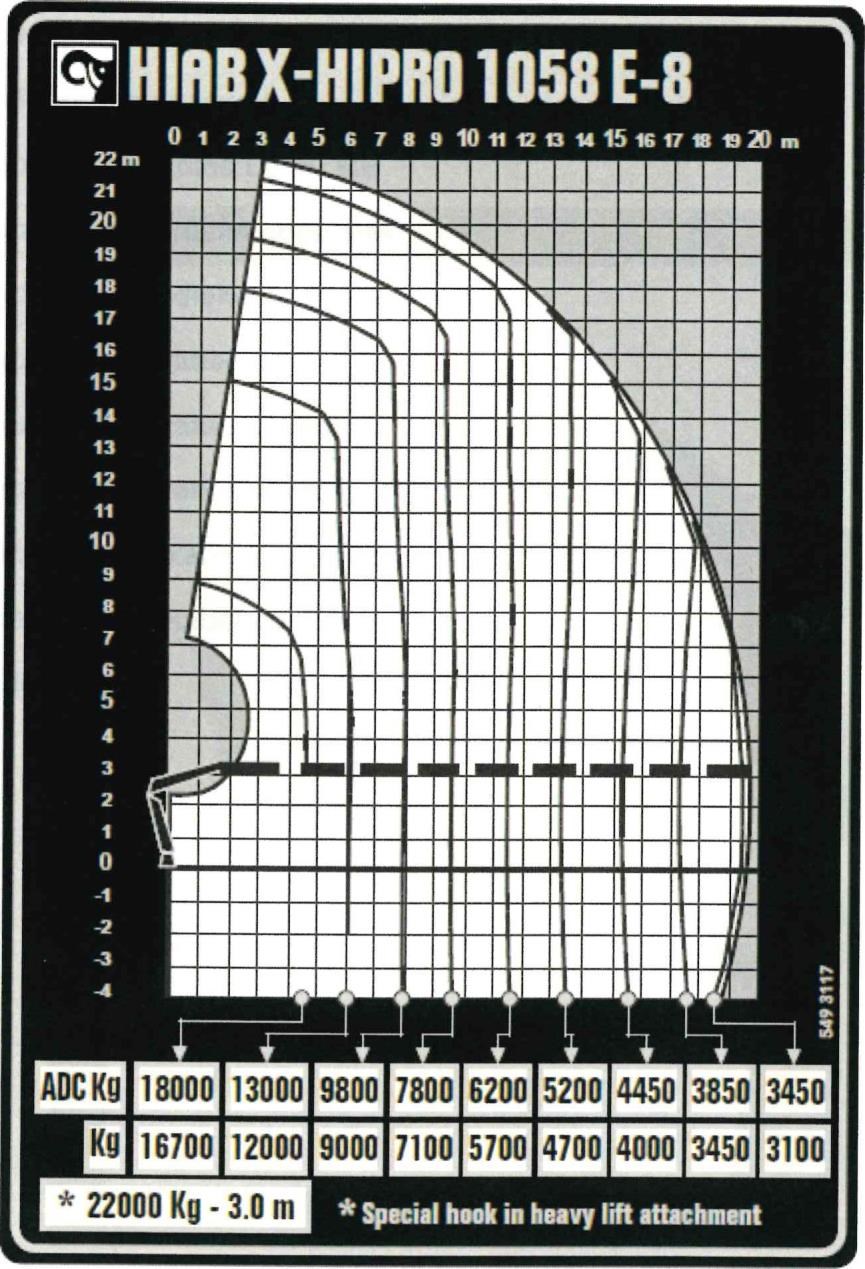 Hijstabel met lier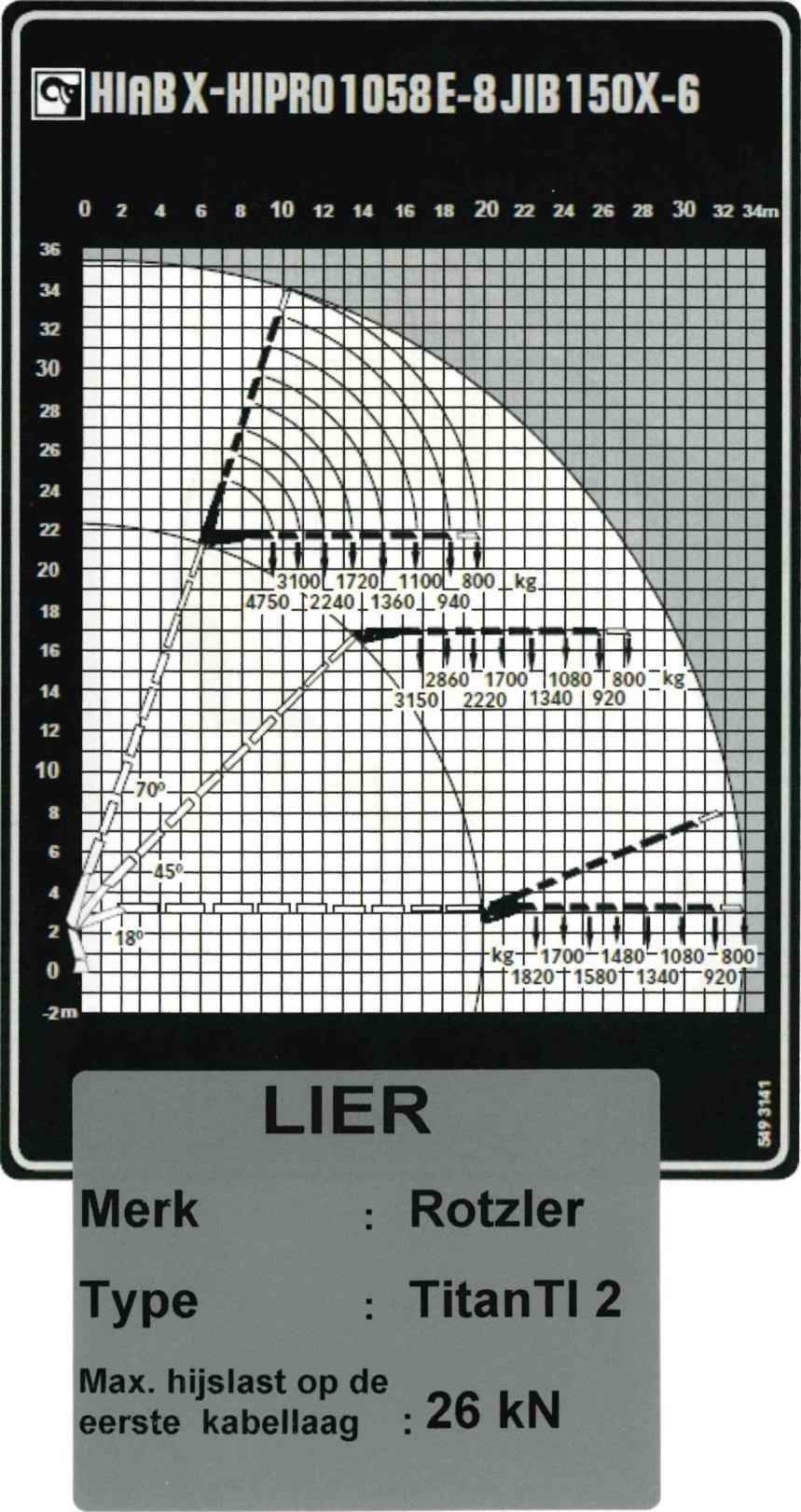 